                                             Кулмаматова Майрамкан Ильясовна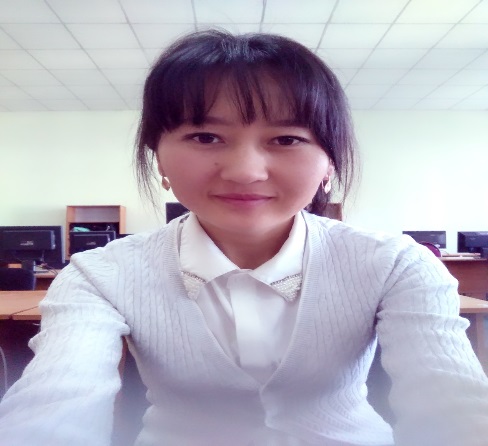 Кулмаматова Майрамкан Ильясовна 07.03.1993.Билими: жогорку Адистиги: Математика мугалимиПедагогикалык стаж -5 жыл№32 Ж.Мамытов атындагы мектеп-гимназиясында – 2  ж. Жалпы  стаж – 6 жыл. Кулмаматова Майрамкан Ильясовна 07.03.1993.Билими: жогорку Адистиги: Математика мугалимиПедагогикалык стаж -5 жыл№32 Ж.Мамытов атындагы мектеп-гимназиясында – 2  ж. Жалпы  стаж – 6 жыл. Кулмаматова Майрамкан Ильясовна 07.03.1993.Билими: жогорку Адистиги: Математика мугалимиПедагогикалык стаж -5 жыл№32 Ж.Мамытов атындагы мектеп-гимназиясында – 2  ж. Жалпы  стаж – 6 жыл. Кулмаматова Майрамкан Ильясовна 07.03.1993.Билими: жогорку Адистиги: Математика мугалимиПедагогикалык стаж -5 жыл№32 Ж.Мамытов атындагы мектеп-гимназиясында – 2  ж. Жалпы  стаж – 6 жыл. Кулмаматова Майрамкан Ильясовна 07.03.1993.Билими: жогорку Адистиги: Математика мугалимиПедагогикалык стаж -5 жыл№32 Ж.Мамытов атындагы мектеп-гимназиясында – 2  ж. Жалпы  стаж – 6 жыл. Кулмаматова Майрамкан Ильясовна 07.03.1993.Билими: жогорку Адистиги: Математика мугалимиПедагогикалык стаж -5 жыл№32 Ж.Мамытов атындагы мектеп-гимназиясында – 2  ж. Жалпы  стаж – 6 жыл. Кулмаматова Майрамкан Ильясовна 07.03.1993.Билими: жогорку Адистиги: Математика мугалимиПедагогикалык стаж -5 жыл№32 Ж.Мамытов атындагы мектеп-гимназиясында – 2  ж. Жалпы  стаж – 6 жыл. Кулмаматова Майрамкан Ильясовна 07.03.1993.Билими: жогорку Адистиги: Математика мугалимиПедагогикалык стаж -5 жыл№32 Ж.Мамытов атындагы мектеп-гимназиясында – 2  ж. Жалпы  стаж – 6 жыл. Персональная информацияПерсональная информацияПерсональная информацияПерсональная информацияПерсональная информацияПерсональная информацияПерсональная информацияПерсональная информацияПерсональная информацияПерсональная информацияФамилияСЫ ФамилияСЫ Кулмаматова Кулмаматова Кулмаматова Кулмаматова Кулмаматова Кулмаматова Кулмаматова Кулмаматова АТЫ АТЫ МайрамканМайрамканМайрамканМайрамканМайрамканМайрамканМайрамканМайрамканАТАСЫНЫН АТЫАТАСЫНЫН АТЫИльясовнаИльясовнаИльясовнаИльясовнаИльясовнаИльясовнаИльясовнаИльясовнаТУУЛГАН ЖЫЛЫТУУЛГАН ЖЫЛЫ7-март 1993 жыл7-март 1993 жыл7-март 1993 жыл7-март 1993 жыл7-март 1993 жыл7-март 1993 жыл7-март 1993 жыл7-март 1993 жылБАЙЛАНЫШ МААЛЫМАТЫБАЙЛАНЫШ МААЛЫМАТЫБАЙЛАНЫШ МААЛЫМАТЫБАЙЛАНЫШ МААЛЫМАТЫСмартфонСмартфонСмартфон+996  773 -89- 09 -00+996  773 -89- 09 -00+996  773 -89- 09 -00БАЙЛАНЫШ МААЛЫМАТЫБАЙЛАНЫШ МААЛЫМАТЫБАЙЛАНЫШ МААЛЫМАТЫБАЙЛАНЫШ МААЛЫМАТЫWhatsAppWhatsAppWhatsApp+996  773 -89- 09 -00+996  773 -89- 09 -00+996  773 -89- 09 -00БАЙЛАНЫШ МААЛЫМАТЫБАЙЛАНЫШ МААЛЫМАТЫБАЙЛАНЫШ МААЛЫМАТЫБАЙЛАНЫШ МААЛЫМАТЫE-mail  E-mail  E-mail  Mayram1993@gmail.comMayram1993@gmail.comMayram1993@gmail.comАЛГАН БИЛИМИ:АЛГАН БИЛИМИ:АЛГАН БИЛИМИ:АЛГАН БИЛИМИ:АЛГАН БИЛИМИ:АЛГАН БИЛИМИ:АЛГАН БИЛИМИ:АЛГАН БИЛИМИ:АЛГАН БИЛИМИ:АЛГАН БИЛИМИ:окуган жылыЖОЖЖОЖЖОЖЖОЖФакультетиФакультетиФакультетиАдистигиАдистиги2011/2016Ош мамлекеттик университетиОш мамлекеттик университетиОш мамлекеттик университетиОш мамлекеттик университетиМИТМИТМИТМатематика мугалими.Математика мугалими.ЭМГЕКТЕРИЭМГЕКТЕРИЭМГЕКТЕРИЭМГЕКТЕРИЭМГЕКТЕРИЭМГЕКТЕРИЭМГЕКТЕРИЭМГЕКТЕРИЭМГЕКТЕРИЭМГЕКТЕРИЭМГЕК ТАЖРЫЙБАСЫЭМГЕК ТАЖРЫЙБАСЫЭМГЕК ТАЖРЫЙБАСЫЭМГЕК ТАЖРЫЙБАСЫЭМГЕК ТАЖРЫЙБАСЫЭМГЕК ТАЖРЫЙБАСЫЭМГЕК ТАЖРЫЙБАСЫЭМГЕК ТАЖРЫЙБАСЫЭМГЕК ТАЖРЫЙБАСЫЭМГЕК ТАЖРЫЙБАСЫ2016-2018-жж №32 Ж.Мамытов атындагы мектеп-гимназиясында математика мугалими. 2016-2018-жж №32 Ж.Мамытов атындагы мектеп-гимназиясында математика мугалими. 2016-2018-жж №32 Ж.Мамытов атындагы мектеп-гимназиясында математика мугалими. 2016-2018-жж №32 Ж.Мамытов атындагы мектеп-гимназиясында математика мугалими. 2016-2018-жж №32 Ж.Мамытов атындагы мектеп-гимназиясында математика мугалими. 2016-2018-жж №32 Ж.Мамытов атындагы мектеп-гимназиясында математика мугалими. 2016-2018-жж №32 Ж.Мамытов атындагы мектеп-гимназиясында математика мугалими. 2016-2018-жж №32 Ж.Мамытов атындагы мектеп-гимназиясында математика мугалими. 2016-2018-жж №32 Ж.Мамытов атындагы мектеп-гимназиясында математика мугалими. 2016-2018-жж №32 Ж.Мамытов атындагы мектеп-гимназиясында математика мугалими. тил билуу денгээли. компетенции шкала  1 ДЕН 5 КЕ ЧЕЙИН (1 – ЖОГОРКУ, 5 – бАЗАЛЫК НЕГИЗДЕ)тил билуу денгээли. компетенции шкала  1 ДЕН 5 КЕ ЧЕЙИН (1 – ЖОГОРКУ, 5 – бАЗАЛЫК НЕГИЗДЕ)тил билуу денгээли. компетенции шкала  1 ДЕН 5 КЕ ЧЕЙИН (1 – ЖОГОРКУ, 5 – бАЗАЛЫК НЕГИЗДЕ)тил билуу денгээли. компетенции шкала  1 ДЕН 5 КЕ ЧЕЙИН (1 – ЖОГОРКУ, 5 – бАЗАЛЫК НЕГИЗДЕ)тил билуу денгээли. компетенции шкала  1 ДЕН 5 КЕ ЧЕЙИН (1 – ЖОГОРКУ, 5 – бАЗАЛЫК НЕГИЗДЕ)тил билуу денгээли. компетенции шкала  1 ДЕН 5 КЕ ЧЕЙИН (1 – ЖОГОРКУ, 5 – бАЗАЛЫК НЕГИЗДЕ)тил билуу денгээли. компетенции шкала  1 ДЕН 5 КЕ ЧЕЙИН (1 – ЖОГОРКУ, 5 – бАЗАЛЫК НЕГИЗДЕ)тил билуу денгээли. компетенции шкала  1 ДЕН 5 КЕ ЧЕЙИН (1 – ЖОГОРКУ, 5 – бАЗАЛЫК НЕГИЗДЕ)тил билуу денгээли. компетенции шкала  1 ДЕН 5 КЕ ЧЕЙИН (1 – ЖОГОРКУ, 5 – бАЗАЛЫК НЕГИЗДЕ)тил билуу денгээли. компетенции шкала  1 ДЕН 5 КЕ ЧЕЙИН (1 – ЖОГОРКУ, 5 – бАЗАЛЫК НЕГИЗДЕ)Reading (окуу)Reading (окуу)Reading (окуу)Speaking (баарлашуу)Speaking (баарлашуу)Speaking (баарлашуу)Writing  (жазуу)Кыргыз тилиКыргыз тилиКыргыз тили5555554Орус тили Орус тили Орус тили 2221111Английский Английский Английский 1111111Жекече жөндөмдөрү  жөнүндө маалымат Жекече жөндөмдөрү  жөнүндө маалымат Жекече жөндөмдөрү  жөнүндө маалымат Жекече жөндөмдөрү  жөнүндө маалымат Жекече жөндөмдөрү  жөнүндө маалымат Жекече жөндөмдөрү  жөнүндө маалымат Жекече жөндөмдөрү  жөнүндө маалымат Жекече жөндөмдөрү  жөнүндө маалымат Жекече жөндөмдөрү  жөнүндө маалымат Жекече жөндөмдөрү  жөнүндө маалымат Уй-булолук абалы: үй-бүлөлүү, бир кыздын апасыУй-булолук абалы: үй-бүлөлүү, бир кыздын апасыУй-булолук абалы: үй-бүлөлүү, бир кыздын апасыУй-булолук абалы: үй-бүлөлүү, бир кыздын апасыУй-булолук абалы: үй-бүлөлүү, бир кыздын апасыУй-булолук абалы: үй-бүлөлүү, бир кыздын апасыУй-булолук абалы: үй-бүлөлүү, бир кыздын апасыУй-булолук абалы: үй-бүлөлүү, бир кыздын апасыУй-булолук абалы: үй-бүлөлүү, бир кыздын апасыУй-булолук абалы: үй-бүлөлүү, бир кыздын апасыӨз билимин өркүндөтүү:Өз билимин өркүндөтүү:Өз билимин өркүндөтүү:Өз билимин өркүндөтүү:Өз билимин өркүндөтүү:Өз билимин өркүндөтүү:Өз билимин өркүндөтүү:Өз билимин өркүндөтүү:Өз билимин өркүндөтүү:Өз билимин өркүндөтүү:1. Ош МУ. Мектеп мугалимдеринин билимин өркүндөтүү институту. «Мектептик жана жогорку кесиптик билим берүү стандарттары, НББПнын негизинде ОМК түзүү жолдору» 72 с. 01.02. 2020,сертификат.1. Ош МУ. Мектеп мугалимдеринин билимин өркүндөтүү институту. «Мектептик жана жогорку кесиптик билим берүү стандарттары, НББПнын негизинде ОМК түзүү жолдору» 72 с. 01.02. 2020,сертификат.1. Ош МУ. Мектеп мугалимдеринин билимин өркүндөтүү институту. «Мектептик жана жогорку кесиптик билим берүү стандарттары, НББПнын негизинде ОМК түзүү жолдору» 72 с. 01.02. 2020,сертификат.1. Ош МУ. Мектеп мугалимдеринин билимин өркүндөтүү институту. «Мектептик жана жогорку кесиптик билим берүү стандарттары, НББПнын негизинде ОМК түзүү жолдору» 72 с. 01.02. 2020,сертификат.1. Ош МУ. Мектеп мугалимдеринин билимин өркүндөтүү институту. «Мектептик жана жогорку кесиптик билим берүү стандарттары, НББПнын негизинде ОМК түзүү жолдору» 72 с. 01.02. 2020,сертификат.1. Ош МУ. Мектеп мугалимдеринин билимин өркүндөтүү институту. «Мектептик жана жогорку кесиптик билим берүү стандарттары, НББПнын негизинде ОМК түзүү жолдору» 72 с. 01.02. 2020,сертификат.1. Ош МУ. Мектеп мугалимдеринин билимин өркүндөтүү институту. «Мектептик жана жогорку кесиптик билим берүү стандарттары, НББПнын негизинде ОМК түзүү жолдору» 72 с. 01.02. 2020,сертификат.1. Ош МУ. Мектеп мугалимдеринин билимин өркүндөтүү институту. «Мектептик жана жогорку кесиптик билим берүү стандарттары, НББПнын негизинде ОМК түзүү жолдору» 72 с. 01.02. 2020,сертификат.1. Ош МУ. Мектеп мугалимдеринин билимин өркүндөтүү институту. «Мектептик жана жогорку кесиптик билим берүү стандарттары, НББПнын негизинде ОМК түзүү жолдору» 72 с. 01.02. 2020,сертификат.1. Ош МУ. Мектеп мугалимдеринин билимин өркүндөтүү институту. «Мектептик жана жогорку кесиптик билим берүү стандарттары, НББПнын негизинде ОМК түзүү жолдору» 72 с. 01.02. 2020,сертификат.